           Решение Собрания депутатов  Большесундырского сельского поселения Моргаушского района Чувашской Республики  от 01 марта 2021 года №С-9/1О  прекращении полномочий  главы  Большесундырского   сельского  поселения Моргаушского района Чувашской РеспубликиВ соответствии со статьей 36 Федерального закона Российской Федерации от 06.10.2003 № 131–ФЗ «Об общих принципах организации местного самоуправления в Российской Федерации», со статьей 21 Устава Большесундырского сельского поселения Моргаушского района Чувашской Республики, Собрание депутатов Большесундырского сельского поселения Моргаушского района Чувашской Республики решило:         1.Прекратить полномочия главы Большесундырского  сельского  поселения Моргаушского района Чувашской Республики Мареевой Натальи Анатольевны в связи с истечением срока полномочий 01.03.2021 г.         2. Настоящее решение вступает в силу с момента его принятия и подлежит официальному опубликованию.Председатель Собрания депутатов Большесундырского сельского поселения  А.Н.Пихтеров           Решение Собрания депутатов  Большесундырского сельского поселения Моргаушского района Чувашской Республики  от 01 марта 2021 года №С-9/2         В соответствии с Федеральным законом от 06.10.2003 г. № 131-ФЗ «Об общих принципах организации местного самоуправления в Российской Федерации», Законом  Чувашской Республики от 18.10.2004 г. № 19 «Об организации местного самоуправления в Чувашской Республике» и Уставом Большесундырского сельского поселения Моргаушского района Чувашской Республики, в связи с истечением срока полномочий главы Большесундырского сельского поселения Моргаушского района Чувашской Республики, Собрание депутатов Большесундырского сельского поселения Моргаушского района  Чувашской Республики решило:          1. Возложить исполнение обязанностей главы  администрации Большесундырского сельского поселения Моргаушского района Чувашской Республики на  Матвееву Ирину Владимировну с 02 марта 2021 года до принятия решения Собрания депутатов Большесундырского сельского поселения Моргаушского района Чувашской Республики о назначении на должность главы Большесундырского сельского поселения Моргаушского района Чувашской Республики по результатам конкурса с доплатой разницы в окладах  и дополнительных надбавок к окладу.       2. Настоящее решение опубликовать в периодическом печатном издании «Вестник Большесундырского сельского поселения Моргаушского района Чувашской Республики» и разместить на сайте администрации Большесундырского сельского поселения Моргаушского  района Чувашской Республики.Председатель Собрания депутатов Большесундырского сельского поселения  А.Н.Пихтеров           Решение Собрания депутатов  Большесундырского сельского поселения Моргаушского района Чувашской Республики  от 01 марта 2021 года №С-9/3       В соответствии с Уставом Большесундырского сельского поселения Моргаушского района Чувашской Республики и Порядком проведения конкурса по отбору кандидатур на должность главы Большесундырского сельского поселения Моргаушского района Чувашской Республики, утвержденным решением Собрания депутатов Большесундырского сельского поселения Моргаушского района Чувашской Республики от 10.09.2015 № С-70/1 (с изменениями от 22.12.2020 г. №С-7/3), Собрание депутатов Большесундырского сельского поселения Моргаушского района Чувашской Республики решило:Провести конкурс по отбору кандидатур на должность главы Большесундырского сельского поселения Моргаушского района Чувашской Республики  24 марта 2021 года в 10 часов 00 минут в каб.№1 администрации Большесундырского сельского поселения  Моргаушского района, расположенном по адресу: с.Большой Сундырь, ул.Ленина, д.16 Моргаушского района Чувашской Республики.Право на участие в конкурсе имеют граждане Российской Федерации, достигшие возраста 18 лет, владеющие государственным языком Российской Федерации.Граждане, желающие участвовать в конкурсе, подают заявление, адресованное в конкурсную комиссию, об участии в конкурсе с указанием фамилии, имени, отчества, даты и места рождения, адреса места жительства, паспортных данных; сведений о гражданстве, профессиональном образовании (при наличии), основном месте работы или службы, занимаемой должности (в случае отсутствия основного места работы или службы - роде занятий), наличии либо отсутствии судимостей, деятельности, не совместимой со статусом главы Большесундырского сельского поселения Моргаушского района Чувашской Республики  (при наличии такой деятельности на момент представления заявления), и обязательством в случае назначения на должность прекратить указанную деятельность.С заявлением представляются:1) паспорт гражданина Российской Федерации или иной документ, заменяющий паспорт гражданина, и его копия;2)  автобиография;3) анкета по форме, утвержденной распоряжением Правительства Российской Федерации от 26 мая . № 667-р;4) медицинская справка (врачебное профессионально-консультативное заключение) по форме 086/У, утвержденной приказом Министерства здравоохранения Российской Федерации от 15 декабря 2014  г. № 834н (зарегистрирован в Министерстве юстиции Российской Федерации 20 февраля . № 36160);         5) заверенная кадровой службой по месту работы (службы) копия трудовой книжки и (или) сведения о трудовой деятельности, оформленные в установленном законодательством Российской Федерации порядке, или иные документы, подтверждающие трудовую (служебную) деятельность участника конкурса(при наличии);6) документ, подтверждающий сведения о профессиональном образовании (при наличии), и его копия;7) свидетельство о постановке физического лица на учет в налоговом органе по месту жительства на территории Российской Федерации и его копия;8) документы воинского учета - для граждан, пребывающих в запасе, и лиц, подлежащих призыву на военную службу, и его копия;9)  согласие на обработку персональных данных в соответствии со статьей 6 Федерального закона «О персональных данных»;10) справку о наличии (отсутствии) судимости и (или) факта уголовного преследования либо о прекращении уголовного преследования, выданную в порядке и по форме, которые устанавливаются федеральным органом исполнительной власти, осуществляющим функции по выработке и реализации государственной политики и нормативно-правовому регулированию в сфере внутренних дел.Дополнительно к вышеуказанным документам в конкурсную комиссию могут быть представлены  другие документы или их копии, заверенные нотариально или кадровыми службами по месту работы, характеризующие его профессиональную подготовку.         Заявление об участии в конкурсе гражданин, желающий участвовать в конкурсе, подает лично. Документы принимаются  по адресу: с.Большой Сундырь, ул.Ленина, д.16, кабинет  №1 администрации Большесундырского сельского поселения Моргаушскго района Чувашской республики. Приём документов для участия в конкурсе осуществляется в рабочие дни с 8 часов 00 минут до 17 часов 00 минут по 18 марта 2021 года включительно.Конкурс проводится в два этапа.На первом этапе конкурсной комиссией оценивается полнота, своевременность и достоверность представления документов. Первый этап конкурса проводится в отсутствие участников конкурса.По результатам первого этапа конкурса конкурсной комиссией в отношении участников конкурса принимается решение о допуске или об отказе в допуске ко второму этапу конкурса. Основаниями для принятия конкурсной комиссией решения об отказе участнику конкурса в дальнейшем участии в конкурсе являются:1) неполное представление участником конкурса пакета документов;2) представление гражданином подложных документов или недостоверных сведений;3) наличие вступившего в законную силу приговора суда в отношении участника  конкурса, предусматривающего наказание, исключающее возможность исполнения должностных обязанностей по должности главы Большесундырского сельского поселения Моргаушского района Чувашской Республики;4) наличия заболевания, препятствующего исполнению должностных обязанностей по должности главы Большесундырского сельского поселения Моргаушского района Чувашской Республики.Второй этап проводится в форме индивидуального собеседования, в ходе которого конкурсная комиссия оценивает профессиональные и личностные качества участников конкурса.  Факт неявки участника конкурса на собеседование приравнивается к факту подачи им заявления о снятии своей кандидатуры.По результатам проведения второго этапа конкурса конкурсной комиссией принимается решение о представлении в Собрание депутатов Большесундырского сельского поселения Моргаушского района Чувашской Республики  кандидатов, набравших наибольшее количество голосов.2. Настоящее решение вступает в силу после его официального опубликования.Председатель Собрания депутатов Большесундырского сельского поселения   А.Н.Пихтеров           Решение Собрания депутатов  Большесундырского сельского поселения Моргаушского района Чувашской Республики  от 01 марта 2021 года №С-9/4       В соответствии со статьей 37 Федерального закона от 06 октября 2003 N 131-ФЗ «Об общих принципах организации местного самоуправления в Российской Федерации», статьей 32 Закона Чувашской Республики от 18.10.2004 № 19 «Об организации местного самоуправления в Чувашской Республике», статьей 21 Устава Большесундырского сельского поселения Моргаушского района Чувашской Республики, Положением о Порядке проведения конкурса по отбору кандидатур на должность главы Большесундырского сельского поселения Моргаушского района Чувашской Республики, принятым решением Собрания депутатов Большесундырского сельского поселения Моргаушского района Чувашской Республики от 10.09.2015 года № С-70/1 (с изменениями от  22.12.2020 г. №С-7/3), Собрание депутатов Большесундырского сельского поселения Моргаушского района Чувашской Республики решило:1. Образовать комиссию по проведению конкурса на замещение должности главы  Большесундырского сельского поселения Моргаушского района Чувашской Республики в количестве 8 человек.2. Назначить половину членов комиссии по проведению конкурса на замещение должности главы администрации Моргаушского района Чувашской Республики в следующем составе:      3. Настоящее решение вступает в силу после его официального  опубликования. Председатель Собрания депутатов Большесундырского сельского поселения  А.Н.Пихтеров           Решение Собрания депутатов  Большесундырского сельского поселения Моргаушского района Чувашской Республики  от 01 марта 2021 года №С-9/5             В соответствии со статьей 37 Федерального закона от 06 октября 2003 N 131-ФЗ «Об общих принципах организации местного самоуправления в Российской Федерации», статьей 32 Закона Чувашской Республики от 18.10.2004 № 19 «Об организации местного самоуправления в Чувашской Республике», статьей 21 Устава Большесундырского сельского поселения Моргаушского района Чувашской Республики, Положением о Порядке проведения конкурса по отбору кандидатур на должность главы Большесундырского сельского поселения Моргаушского района Чувашской Республики, принятым решением Собрания депутатов Большесундырского сельского поселения Моргаушского района Чувашской Республики от 10.09.2015 года № С-70/1 (с изменениями от 22.12.2020 г. №С-7/3), Собрание депутатов Большесундырского сельского поселения Моргаушского района Чувашской Республики решило:1. Обратиться к Главе Моргаушского района Чувашской Республики с ходатайством о назначении половины членов (4 члена) комиссии по проведению конкурса на замещение должности главы Большесундырского  сельского поселения Моргаушского района Чувашской Республики (прилагается).2. Настоящее решение вступает в силу после его официального опубликования.Председатель Собрания депутатов Большесундырского сельского поселения  А.Н.ПихтеровУважаемый Игорь Васильевич!Собрание депутатов Большесундырского сельского поселения Моргашского района  Чувашской Республики ходатайствует перед Вами о представлении к назначению  половины членов (4 членов) комиссии по проведению конкурса на замещение должности главы администрации Большесундырского сельского поселения Моргаушского района Чувашской Республики от органов местного самоуправления Моргаушского района Чувашской Республики в соответствии с Федеральным законном от 06 октября 2003 N 131-ФЗ «Об общих принципах организации местного самоуправления в Российской Федерации».Председатель Собрания депутатов Большесундырского сельского поселения Моргашского района  Чувашской Республики                                                                                   А.Н.Пихтеров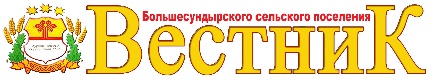 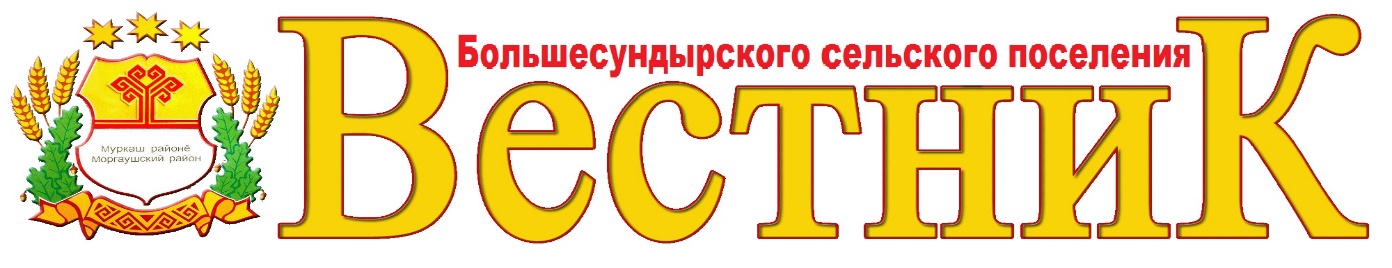 О возложении исполнения обязанностей главы администрации Большесундырского сельского поселения Моргаушского района   Чувашской РеспубликиО проведении конкурса по отбору кандидатур на должность главы Большесундырского сельского поселения Моргаушского района Чувашской РеспубликиО назначении половины членов комиссии по проведению конкурса на замещение должности главы Большесундырского сельского поселения Моргаушского района Чувашской РеспубликиО проведении конкурса по отбору кандидатур на должность главы Большесундырского сельского поселения Моргаушского района Чувашской РеспубликиПихтеров Андрей НиколаевичГлава КФХ, депутат Собрания депутатов Большесундырского сельского поселения по избирательному округу №10Титов Александр МихайловичИндивидуальный предприниматель, депутат Собрания депутатов Большесундырского сельского поселения по избирательному округу №1Сыров Александр ЕвгениевичМоргаушская ПЧ-37, водитель, депутат Собрания депутатов Большесундырского сельского поселения по избирательному округу №3Акчурин Альберт СергеевичПенсионер, депутат Собрания депутатов Большесундырского сельского поселения по избирательному округу №7.О ходатайстве от Собрания депутатов  Большесундырского сельского поселения Моргаушского района Чувашской Республики  в адрес главы Моргаушского района Чувашской  Республики о назначении половины членов конкурсной комиссии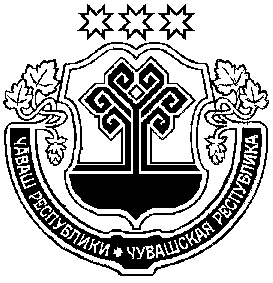 Чувашская Республика  Собрание депутатов Большесундырского сельского поселения Моргаушского района Чувашской РеспубликиС.Большой Сундырь, ул.Советская, д.16Чувашская Республика  Собрание депутатов Большесундырского сельского поселения Моргаушского района Чувашской РеспубликиС.Большой Сундырь, ул.Советская, д.16Чувашская Республика  Собрание депутатов Большесундырского сельского поселения Моргаушского района Чувашской РеспубликиС.Большой Сундырь, ул.Советская, д.16Главе Моргаушского района Чувашской Республики Николаеву И.В. Главе Моргаушского района Чувашской Республики Николаеву И.В. Учредитель: Собрание депутатовБольшесундырского сельского поселения(Газета учреждена решениемСобрания депутатов Большесундырского     сельского поселения №С-51/3  от 14.05.2014 г.) Издается с 01 июля 2014 годаГлавный редактор –Н.А.Мареева (69-1-13)Зам. главного редактора –А.Е.СыровСекретарь -В.И.Волкова (69-3-01)Тираж 5 экз.Подписано в печать02.03.2021 г.Адрес редакции:ул. Советская, д.16, с.Большой Сундырь, Моргаушский район,Чувашская Республика, 429544Факс: 8(83541) 69-1-13, 69-2-67Эл. почта:  mrgsund_pos@cbx.ru 